HILLEL ACADEMY HIGHMATHEMATICS DEPARTMENT EXPECTATIONS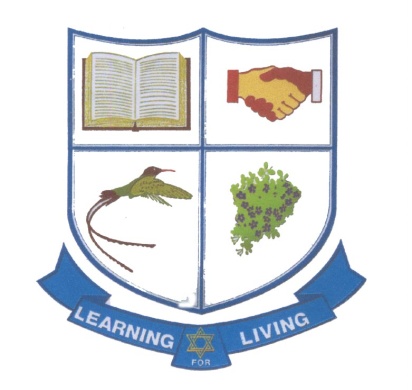 2012 – 2013TEACHER:	Miss Steele		 TEXTBOOK:  Mathematics for International Students SL 2nd EditionGRADE:  	12th Grade				         Haese and Harris PublicationsObjective:This class is designed to prepare 12th Grade students for the IB examination. The topics to be covered are in line with the IB curriculum. Rules of the ClassroomKeep conversation positive.Clean up after yourself.Classroom neatness is to be maintained at all times.Eating and drinking are not allowed in the classroom.Proper attire is mandatory.  Students must abide by the school dress code. ( Please see student handbook) Your textbook is to be brought to class daily.Be Respectful!Be Punctual!Be Honest! Students should be prepared at all times. Note books, textbook, calculator, pens and pencils are required for each lesson. Bathroom breaks should be taken during lunch, not during class, unless there is an emergency.Homework PolicyHomework will be given according to the assigned homework days.  I will try to follow the homework schedule as best as I can, however in the event that homework is given on a different day, please be advised that my intention is not to overwork students, but to prepare them for academic excellence.  Home work will be handed out in class or emailed to students on their personal emails.  Parents if you wish to receive these emails as well please contact me at krisannemsteele@gmail.com.  I DO NOT COLLECT LATE HOMEWORK!  Students will be given three free H/W passes. These can be used at any time throughout the year. This allows students to manage their time wisely. After three H/W assignments NOT turned in a zero will be awarded for each assignment thereafter.Remember, Moodle will be updated on a regular basis. On Moodle, homework assignments will be posted, testing days and project deadlines will also be listed. Students are able to ask questions and interact with me in the comment section. Parents, make it your duty to check Moodle regularly.  Students should never be in the dark with class assignments.Excused/ Unexcused Absences:  We have had many students in the past violate this rule. Many students do not show up to class in order to avoid deadlines. If students are not in class on the day assignments are due, a zero will still be awarded. Students are expected to plan beforehand! Assignments are always accepted before class time, but never accepted after. For emergencies or unforeseen circumstances a late pass can be used. I will NOT accept late passes for “Packet Assignments” only for “Homework” Assignments.  Packets hold a higher weight and have longer timeframes to complete.QuizzesQuizzes will be given at teacher discretion. There will be “POP QUIZZES” given. Students should be prepared at all times. This section of testing may cause the greatest frustration for students; however I believe constant review and testing is a necessary part of the curriculum. Tests:Tests are given at the end of each section by the 12th grade coordinator. Please note that all tests are standardized across grade level. Section 1: Review problems (This could be questions for any previous chapter)Section 2: Class work style questions (From worksheets handed out or textbook)Section 3: Paper 1 IB Past paper questionsSection 4: Paper 2 IB Past paper questionsNOTE:  If students are absent for a test, quiz or graded assignment due to an illness or school related business, students will be required to take a “Make up” test the day they return to school. This “Make Up” test will be given after school, supervised by a math teacher. ParticipationStudents are graded on their attitude during class. Class preparedness, ability to ask questions and interact maturely in a class setting, and homework quality are a few of the areas I will look at to award or deduct credit. Students start with a 100% in this grade category. As the semester progresses this grade will either remain 100% or it will decrease as the student performance drops or behaviour becomes disruptive in class.Projects/ PacketsStudents will be given projects to complete throughout the year to prepare them for Internal Assessments. The topic will be provided by the teacher. Projects should be typed and presented in a folder or file jacket. Please have students refer to their IA packet for grading rubric. Math ClinicConsultation hours will be held on Wednesday 3:30 pm – 4:30 pm. I_______________________________________ have read the following expectations of Miss Steele’s IB Math class. I understand all the terms and conditions of the class. ____________________________________                                                                _________________Parent’s Name 									DateParent’s Signature: ____________________________________Parent’s Contact Number: Mother: Home #_______________  Cell #: _______________  Email:__________________________________Father:  Home #_______________  Cell #: _______________  Email:______________________________________________________________________                                                                _________________Student’s Name 									DateStudent’s Contact Information:      Cell #: _______________  Email:__________________________________